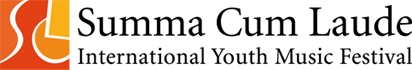 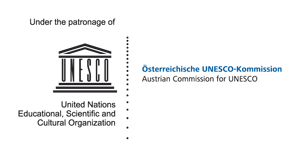 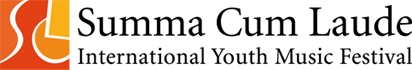 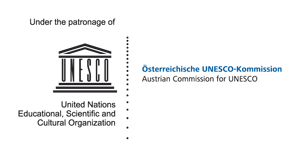 Medienservice „Summa Cum Laude“ Jugendmusik-Festival30. Juni - 5. Juli 2023, www.sclfestival.org15. „Summa Cum Laude“- Jugendmusik Festival:Ein musikalischer Brückenschlag über Kontinente hinwegVom 30. Juni bis zum 5. Juli bietet Europas größtes internationales Jugendmusikfestival für Chöre, Orchester und Symphonic Bands dieses Jahr jugendlichen Musikern aus aller Welt wieder die Möglichkeit gemeinsam zu musizieren. Unter dem Ehrenschutz des Österreichischen Bundespräsidenten Alexander Van der Bellen sowie unter der Schirmherrschaft der Österreichischen Kommission für UNESCO bereichert das Festival das kulturelle Leben mit Konzerten in den schönsten Veranstaltungsorten Wiens und der umliegenden Regionen.Zahlreiche junge MusikerInnen aus aller Welt machen das SCL Festival zu einem der bedeutendsten Festivals seiner Art in Europa. An fünf Tagen treten zahlreiche internationale Orchester, Chöre und Symphonic Bands in Wien, Niederösterreich, Salzburg und im Burgenland sowie in den Nachbarländern auf.Jubiläumskonzert 15. SCL FestivalDas SCL Festival feiert dieses Jahr sein 15. Jubiläum und begeht die Feier mit einem ganz besonderen Konzert am 2. Juli um 19:30 im Musikverein. Dieses Konzert wird gemeinsam vom Ensemble de la Mediterrània unter der Leitung Francisco Maestre und Esther Abrami und Her Ensemble bestritten. Die Spanier sind treue Gäste des Festivals, der Dirigent nimmt dieses Jahr zum achten Mal mit seinem Symphonieorchester am Festival teil.Die zweite Hälfte des Konzerts wird gestaltet von Esther Abrami, die mit dem Festival auch schon seit mehreren Jahren eng verbunden ist. Abrami spielt gemeinsam mit Her Ensemble einer rein weiblichen Formation aus England, die es sich zum Ziel gesetzt hat, den Fokus auf weibliche Komponistinnen zu lenken. Gemeinsam bringen sie ein in Vergessenheit geratenes Stück von Josefine Weinlich auf die Bühne. Josefine Weinlich gründete das „Erste europäische Damenorchester“ und spielte vor exakt 150 Jahren mit diesem Orchester im Musikverein.  Musikverein, Konzerthaus, MuTh, Casino Zögernitz und Schloss Esterhazy – hochkarätige VeranstaltungsorteDie musikalische Jugend der Welt präsentiert sich dem Publikum an einer Vielzahl verschiedener Veranstaltungsorte, darunter Wiens wichtigste Musik- und Kulturinstitutionen: Musikverein, Konzerthaus, MuTh, Prater, Haus der Musik und dieses Jahr zum ersten Mal auch im Haydensaal des Schloss Esterhazy. Willkommen geheißen werden die Gäste im Stephansdom, in dem sich die Gruppen aus aller Welt einander vorstellen.Besondere Konzertserien wird es dieses Jahr im Schloss Esterhazy am 1. und 2. Juli, sowie im Casino Zögernitz am 1. Juli und im MuTh, dem Konzertsaal der Wiener Sängerknaben, am 3. Juli geben. Verteilt über den ganzen Tag werden jeweils paarweise Chöre, Orchester und Bands aus Australien, China, Italien, Kanada, Niederlande, Norwegen, Philippinen, Puerto Rico, Singapur, Spanien, Taiwan und den USA auftreten. Die jugendlichen TeilnehmerInnen absolvieren im Rahmen des Festivals auf der Universität für Musik und darstellende Kunst konzentrierte Musikworkshops, die von renommierten MusikpädagogInnen gestaltet werden.Wettbewerb im Goldenen Saal unter Aufsicht einer internationalen Jury Der 1. und 2. Juli stehen im Goldenen Saal des Wiener Musikvereins im Zeichen des musikalischen Wettbewerbs. Die Mitglieder der internationalen Jury, allesamt hochkarätige Expertinnen, bewerten die Sieger in den vier Kategorien Chöre, Orchester, Special Ensembles und Symphonic Bands im Musikverein bewerten.Abschlusskonzert im Wiener Musikverein Am 4. Juli um 15.30 erleben Sie einen der Höhepunkte des Festivals: die Gewinnerensembles aus allen Kategorien des Wettbewerbs zeigen ihr Können in einem bunten und einzigartigen musikalischen Ereignis auf der Bühne des Wiener Konzerthauses - ein Konzert, das in seiner Vielfalt selbst in der Musikhautstadt Wien selten zu bewundern ist. Mit einer Abschiedsparty im Wiener Rathaus werden die jugendlichen MusikerInnen schließlich in gebührendem Rahmen verabschiedet.Mehr Informationen:Für Rückfragen: office@sclfestival.orgOffizielle Homepage: www.sclfestival.orgAlle Wiener Konzerte auf einen Blick: https://www.sclfestival.org/scl-concerts-2023SCL-Logo und honorarfreie Bilder: www.sclfestival.org/downloadsImpressionen (3-Minuten-Musikfilm): www.sclfestival.org/impressions Youtube: www.youtube.com/c/SCL-Festival Link zu einzelnen Konzerten:Gala Winner´s Konzert: https://konzerthaus.at/konzert/eventid/61048